 «ОСТОРОЖНО, ЭКСТРЕМИЗМ В СЕТИ «ИНТЕРНЕТ!»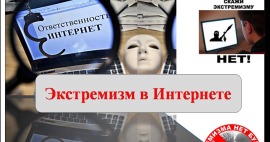 На сегодняшний день глобальная сеть «Интернет» стала одним из главных источников получения информации. Но не всякая информация полезна.  Имеющие широкую аудиторию «социальные сети» стали популярны и у адептов экстремизма как трибуна для пропаганды своих взглядов.Экстремизм в Интернете – это в первую очередь пропаганда. Пропагандируется комплекс целей и ценностей, которые исповедуют экстремисты, доказывается их «прогрессивность» и «неизбежность», обличаются противники и несогласные. Если организация исповедует некую субкультуру – то там могут даваться советы по стилю поведения, одежды, внешнего вида и тому подобному. Даются «советы» и «консультации» и насчёт повседневной жизни – что следует делать, а чего не следует, и как «правильное» делать правильно. Далее следует призыв «присоединяться» и участвовать в «борьбе» - в той или иной форме. В последнее время все чаще встречается «ликбез» по взаимоотношениям с правоохранительными органами, носящий характер «юридического просвещения». Делается это, как правило, посредством Интернет-сайтов соответствующих движений и организаций, а также на общественных и политических форумах, в блогосфере, посредством социальных сетей, в которых все чаще создаются различные экстремистские группы. В чем опасность Интернет-пропаганды экстремистов? В первую очередь в романтизации того, что они считают «активным протестом» - такая «романтика» направляет энергию в деструктивное русло. Особенно это касается молодежи, которая зачастую полна внутреннего протеста – тем более если в государстве не все ладно. Под влиянием такой пропаганды формирующиеся личности начинают отрицать общепринятые ценности, вести себя асоциально и вместо образования и профессионального совершенствования сбиваются на такое, что трудно отграничить от обычного хулиганства.Как  выглядит  «экстремистский  материал»?  Конечно,  признать  тот или  иной текст  экстремистским  может  только  суд,  но  знать  и  уметь  находить признаки экстремизма Вы должны уметь. Итак, в тексте может содержаться:возбуждение социальной, расовой, национальной  или религиозной розни  (призывы  к  убийству, избиению или  выселению  лиц  определенной национальности или вероисповедания);пропаганда  исключительности,  превосходства  либо неполноценности  человека  по  признаку  его  социальной,  расовой, национальной, религиозной или языковой принадлежности;публичные  призывы  к  осуществлению  террористической деятельности  или  публичное  оправдание  терроризма,  в  том  числе  с использованием  средств  массовой  информации  (под  этим  понимается заявление  того  или  иного  лица  (источника)  о  признании  идеологии  и практики  терроризма  правильными,  нуждающимися  в  поддержке  и подражании);пропаганда и публичное демонстрирование нацистской атрибутики или символики либо атрибутики или символики, сходных с нацистской атрибутикой или символикой до степени смешения, либо публичное демонстрирование атрибутики или символики экстремистских организаций;призывы  к  изменению  государственного  строя  насильственным путем  (т.е.  призывы к революции, к восстанию, к неповиновению законно избранной власти, а также собственно эта деятельность).Если  в  увиденном  Вами  тексте  присутствует  хотя  бы  один  из перечисленных признаков,  относится к этому тексту надо  с повышенной настороженностью.Для противодействия распространению идей экстремистского толка усилий  только  органов  государственной  власти  недостаточно,  да  и уследить  за  всем  Интернетом,  пусть  даже  лишь  за  его  русскоязычным сектором,  невозможно.  Необходимо,  чтобы  каждый  здравомыслящий человек  понимал,  к  чему  могут  привести  необдуманные  поступки  и следование  за  человеческими  «существами»,  основная  цель  которых  –насилие.Вы можете сообщить о выявленной в сети «Интернет» информации террористического и экстремистского характера по следующим ссылкам:http://www.ligainternet.ru/hotline/http://eais.rkn.gov.ru/feedback/https://genproc.gov.ru/contacts/extremism/send/Благодарим Вас за общий вклад в противодействие экстремизму, терроризму.